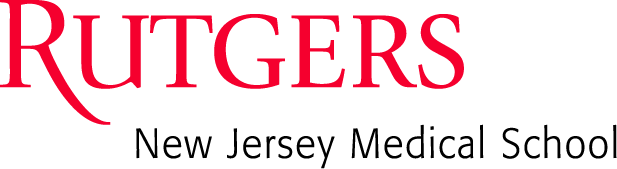 DEPARTMENT OF PSYCHIATRYGrand Rounds & Lecture SeriesSame - Sex Intimate Partner Violence and HIV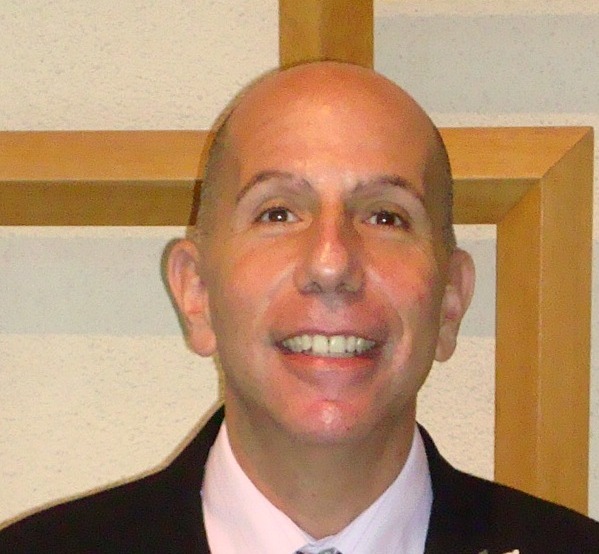 James Feinberg, LCSW Ch.tClinical DirectorOpioid Treatment Program for the Addiction Institute of New YorkSt. Luke’s Roosevelt HospitalNew York, NY Friday, Sep 20, 2013, 11:00 am - 12:30 pmMedical Sciences Building, Room B-610Objectives: At the conclusion of this program the participants should be able to:Assess for same sex intimate partner violenceIdentify similarities and differences of same sex intimate partner violence Identify barriers of same sex intimate partner violenceDisclosure Declaration:James Feinberg, LCSW CH.t has no relevant financial relationships and will not discuss an unapproved/uninvestigated use of a commercial product.Jacob Lindenthal, PhD, DrPH, Rashi Aggarwal, MD, Cheryl Kennedy, MD, Najeeb Hussain, MD, Tolga Taneli, MD (planner, committee members) have no relevant financial relationships.Accreditation: UMDNJ Center for Continuing and Outreach Education is accredited by the Accreditation Council for Continuing Medical Education to provide continuing education for physicians, and designates this live activity for a maximum of 1.5 AMA PRA Category 1 Credit(s)™. Physicians should claim only the credit commensurate with the extent of their participation in the activity.Sponsorship and Target Audience: This program is sponsored by the UMDNJ-NJMS Department of Psychiatry and the UMDNJ Center for Continuing and Outreach Education; it will be of interest to counselors, nurses, physicians, psychologists, researchers, social workers, students, and trainees.